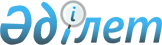 О внесении изменений и дополнений в решение Аральского районного маслихата от 24 декабря 2015 года №266 "О районном бюджете на 2016-2018 годы"
					
			С истёкшим сроком
			
			
		
					Решение Аральского районного маслихата Кызылординской области от 18 ноября 2016 года № 49. Зарегистрировано Департаментом юстиции Кызылординской области 25 ноября 2016 года № 5650. Прекращено действие в связи с истечением срока      В соответствии с кодексом Республики Казахстан от 4 декабря 2008 года "Бюджетный кодекс Республики Казахстан", подпунктом 1) пункта 1 статьи 6 Закона Республики Казахстан от 23 января 2001 года "О местном государственном управлении и самоуправлении в Республике Казахстан" Аральский районный маслихат РЕШИЛ:

      1. Внести в решение очередной сорок четвертой сессии Аральского районного маслихата от 24 декабря 2015 года № 266 "О районном бюджете на 2016-2018 годы" (зарегистрировано в Реестре государственной регистрации нормативных правовых актов за номером 5290, опубликовано в районной газете "Толқын" от 20 января 2016 года №5) следующие изменения и дополнения:

      пункт 1 изложить в следующей новой редакции: 

      "1) доходы – 10 375 937,3 тысяч тенге, в том числе:

      налоговые поступления – 1 998 130 тысяч тенге;

      неналоговые поступления – 13 360 тысяч тенге;

      поступления от продажи основного капитала – 17 205 тысяч тенге;

      поступления трансфертов – 8 347 242,3 тысяч тенге;

      2) затраты – 10 425 548,9 тысяч тенге;

      3) чистое бюджетное кредитование – 11 425 тысяч тенге;

      бюджетные кредиты – 19 089 тысяч тенге;

      погашение бюджетных кредитов – 7 664 тысяч тенге;

      4) сальдо по операциям с финансовыми активами – 0; 

      приобретение финансовых активов – 0;

      поступления от продажи финансовых активов государства-0;

      5) дефицит (профицит) бюджета - - 61 036,6 тысяч тенге;

      6) финансирование дефицита бюджета (использование профицита) – 61 036,6 тысяч тенге".

      приложения 1, 4 решения очередной сорок четвертой сессии Аральского районного маслихата от 24 декабря 2015 года № 266 "О районном бюджете на 2016-2018 годы" изложить согласно приложениям 1, 2 к настоящему решению.

      2. Настоящее решение вводится в действие с 1 января 2016 года и подлежит официальному опубликованию.

 Районный бюджет на 2016 год      тысяч тенге

 Обьем расходов на 2016 год по бюджетным программам города, поселков и сельских округов района
					© 2012. РГП на ПХВ «Институт законодательства и правовой информации Республики Казахстан» Министерства юстиции Республики Казахстан
				
      Председатель внеочередной десятой 
сессии Аральского районного маслихата

А. Садуакасова

      Секретарь Аральского районного маслихата

Д. Мадинов
Приложение 1
к решению внеочередной десятьой сессии
Аральского районного маслихата
от "18" ноября 2016 года №49Приложение 1
к решению очередной сорок четвертой сессии
Аральского районного маслихата
от "24" декабря 2015 года №266Категория 

Категория 

Категория 

Категория 

Сумма на 2016 год

Класс 

Класс 

Класс 

Сумма на 2016 год

Подкласс 

Подкласс 

Сумма на 2016 год

Наименование 

Сумма на 2016 год

1

2

3

4

5

1. Доходы

10 375 937,3

1

Налоговые поступления

1 998 130,0

01

Подоходный налог

499 475,0

2

Индивидуальный подоходный налог

499 475,0

03

Социальный налог

370 000,0

1

Социальный налог

370 000,0

04

Hалоги на собственность

1 073 695,8

1

Hалоги на имущество

989 321,8

3

Земельный налог

19 751,0

4

Hалог на транспортные средства

64 443,0

5

Единый земельный налог

180,0

05

Внутренние налоги на товары, работы и услуги

48 959,2

2

Акцизы

5 850,0

3

Поступления за использование природных и других ресурсов

14 800,0

4

Сборы за ведение предпринимательской и профессиональной деятельности

27 291,2

`

5

Налог на игорный бизнес

1 018,0

 

08

Обязательные платежи, взимаемые за совершение юридически значимых действий и (или) выдачу документов уполномоченными на то государственными органами или должностными лицами

6 000,0

1

Государственная пошлина

6 000,0

2

Неналоговые поступления

13 360,0

01

Доходы от государственной собственности

4 011,0

5

Доходы от аренды имущества, находящегося в государственной собственности

4 000,0

7

Вознаграждения по кредитам, выданным из государственного бюджета

11,0

06

Прочие неналоговые поступления

9 349,0

1

Прочие неналоговые поступления

9 349,0

3

Поступления от продажи основного капитала

17 205,0

01

Продажа государственного имущества, закрепленного за государственными учреждениями 

520,0

1

Поступления от продажи имущества закрепленного за госучреждениями финансируемыми из местного бюджета

520,0

03

Продажа земли и нематериальных активов

16 685,0

1

Продажа земли

13 000,0

2

Продажа нематериальных активов

3 685,0

4

Поступления трансфертов

8 347 242,3

02

Трансферты из вышестоящих органов государственного управления

8 347 242,3

2

Трансферты из областного бюджета

8 347 242,3

Функциональная группа

Функциональная группа

Функциональная группа

Функциональная группа

Сумма на 2016 год

 

Администратор бюджетных программ

Администратор бюджетных программ

Администратор бюджетных программ

Сумма на 2016 год

 

Программа 

Программа 

Сумма на 2016 год

 

Наименование 

Сумма на 2016 год

 

2. Расходы

10 425 548,9

01

Государственные услуги общего характера

865 817,4

112

Аппарат маслихата района (города областного значения)

28 073,0

001

Услуги по обеспечению деятельности маслихата района (города областного значения)

27 297,0

003

Капитальные затраты государственного органа

776,0

122

Аппарат акима района (города областного значения)

145 291,4

001

Услуги по обеспечению деятельности акима района (города областного значения)

134 390,4

003

Капитальные затраты государственного органа

10 901,0

123

Аппарат акима района в городе, города районного значения, поселка, села, сельского округа

490 512,0

 

001

Услуги по обеспечению деятельности акима района в городе, города районного значения, поселка, села, сельского округа

481 605,0

022

Капитальные затраты государственного органа

8 907,0

452

Отдел финансов района (города областного значения)

28 771,0

 

001

Услуги по реализации государственной политики в области исполнения бюджета района и управления коммунальной собственностью района (города областного значения)

25 339,0

003

Проведение оценки имущества в целях налогообложения

1 932,0

018

Капитальные затраты государственного органа

1 500,0

453

Отдел экономики и бюджетного планирования района (города областного значения)

30 097,0

 

001

Услуги по реализации государственной политики в области формирования и развития экономической политики, системы государственного планирования

29 737,0

004

Капитальные затраты государственного органа

360,0

458

Отдел жилищно-коммунального хозяйства, пассажирского транспорта и автомобильных дорог района (города областного значения)

25 609,0

 

001

Услуги по реализации государственной политики на местном уровне в области жилищно-коммунального хозяйства, пассажирского транспорта и автомобильных дорог 

24 609,0

 

013

Капитальные затраты государственного органа

1 000,0

467

Отдел строительства района (города областного значения)

46 582,0

040

Развитие объектов государственных органов

46 582,0

493

Отдел предпринимательства , промышленности и туризма района (города областного значения)

16 385,0

001

Услуги по реализации государственной политики на местном уровне в области развития предпринимательства, промышленности и туризма 

15 662,0

003

Капитальные затраты государственного органа

723,0

801

Отдел занятости, социальных программ и регистрации актов гражданского состояния района (города областного значения)

54 497,0

001

Услуги по реализации государственной политики на местном уровне в сфере занятости, социальных программ и регистрации актов гражданского состояния

53 182,0

003

Капитальные затраты государственного органа

1 315,0

02

Оборона

3 557,0

122

Аппарат акима района (города областного значения)

3 557,0

005

Мероприятия в рамках исполнения всеобщей воинской обязанности

3 557,0

03

Общественный порядок, безопасность, правовая, судебная, уголовно-исполнительная деятельность

 2 784,0

458

Отдел жилищно-коммунального хозяйства, пассажирского транспорта и автомобильных дорог района (города областного значения)

 2 784,0

021

Обеспечение безопасности дорожного движения в населенных пунктах

 2 784,0

04

Образование

7 415 953,1

123

Аппарат акима района в городе, города районного значения, поселка, села, сельского округа

999 942,0

004

Обеспечение деятельности организаций дошкольного воспитания и обучения

609 966,0

041

Реализация государственного образовательного заказа в дошкольных организациях образования

389 976,0

464

Отдел образования района (города областного значения)

6 158 112,1

003

Общеобразовательное обучение

5 949 587,1

006

Дополнительное образование для детей

208 525,0

465

Отдел физической культуры и спорта района (города областного значения)

53 202,0

017

Дополнительное образование для детей и юношества по спорту

53 202,0

467

Отдел строительства района (города областного значения)

53 255,0

024

Строительство и реконструкция объектов начального, основного среднего и общего среднего образования

53 255,0

464

Отдел образования района (города областного значения)

151 342,0

001

Услуги по реализации государственной политики на местном уровне в области образования 

27 333,0

005

Приобретение и доставка учебников, учебно-методических комплексов для государственных учреждений образования района (города областного значения)

65 786,0

007

Проведение школьных олимпиад, внешкольных мероприятий и конкурсов районного (городского) масштаба

660,0

 

015

Ежемесячная выплата денежных средств опекунам (попечителям) на содержание ребенка-сироты (детей-сирот), и ребенка (детей), оставшегося без попечения родителей

14 939,0

029

Обследование психического здоровья детей и подростков и оказание психолого-медико-педагогической консультативной помощи населению

9 166,0

067

Капитальные расходы подведомственных государственных учреждений и организаций

32 182,0

068

Обеспечение повышения компьютерной грамотности населения

1 276,0

05

Здравоохранение

1 417,0

123

Аппарат акима района в городе, города районного значения, поселка, села, сельского округа

1 417,0

002

Организация в экстренных случаях доставки тяжелобольных людей до ближайшей организации здравоохранения, оказывающей врачебную помощь

1 417,0

06

Социальная помощь и социальное обеспечение

485 232,0

464

Отдел образования района (города областного значения)

2 330,0

030

Содержание ребенка (детей), переданного патронатным воспитателям

2 330,0

801

Отдел занятости, социальных программ и регистрации актов гражданского состояния района (города областного значения)

140 693,0

010

Государственная адресная социальная помощь

123,0

016

Государственные пособия на детей до 18 лет

134 671,0

025

Внедрение обусловленной денежной помощи по проекту Өрлеу

5 899,0

123

Аппарат акима района в городе, города районного значения, поселка, села, сельского округа

57 875,0

003

Оказание социальной помощи нуждающимся гражданам на дому

57 875,0

801

Отдел занятости, социальных программ и регистрации актов гражданского состояния района (города областного значения)

235 837,0

004

Программа занятости

6 623,0

 

006

Оказание социальной помощи на приобретение топлива специалистам здравоохранения, образования, социального обеспечения, культуры, спорта и ветеринарии в сельской местности в соответствии с законодательством Республики Казахстан

21 563,0

007

Жилищная помощь

28 496,0

008

Социальная поддержка граждан, награжденных орденами "Отан", "Данк" от 26 июля 1999 года удостоенных высокого звания "Халық қаһарманы", почетных званий республики

339,0

009

Материальное обеспечение детей-инвалидов, воспитывающихся и обучающихся на дому

3 863,0

011

Социальная помощь отдельным категориям нуждающихся граждан по решениям местных представительных органов

117 548,0

014

Оказание социальной помощи нуждающимся гражданам на дому

1 066,0

 

017

Обеспечение нуждающихся инвалидов обязательными гигиеническими средствами и предоставление услуг специалистами жестового языка, индивидуальными помощниками в соответствии с индивидуальной программой реабилитации инвалида

55 174,0

023

Обеспечение деятельности центров занятости населения

1 165,0

123

Аппарат акима района в городе, города районного значения, поселка, села, сельского округа

39 934,0

026

Обеспечение занятости населения на местном уровне

39 934,0

458

Отдел жилищно-коммунального хозяйства, пассажирского транспорта и автомобильных дорог района (города областного значения)

1 799,0

050

Реализация Плана мероприятий по обеспечению прав и улучшению качества жизни инвалидов

1 799,0

801

Отдел занятости, социальных программ и регистрации актов гражданского состояния района (города областного значения)

6 764,0

018

Оплата услуг по зачислению, выплате и доставке пособий и других социальных выплат

1 946,0

050

Реализация Плана мероприятий по обеспечению прав и улучшению качества жизни инвалидов

4 818,0

07

Жилищно-коммунальное хозяйство

191 923,1

123

Аппарат акима района в городе, города районного значения, поселка, села, сельского округа

200,0

027

Ремонт и благоустройство объектов в рамках развития городов и сельских населенных пунктов по Дорожной карте занятости 2020

200,0

455

Отдел культуры и развития языков района (города областного значения)

115,0

024

Ремонт и благоустройство объектов в рамках развития городов и сельских населенных пунктов по Дорожной карте занятости 2020

115,0

458

Отдел жилищно-коммунального хозяйства, пассажирского транспорта и автомобильных дорог района (города областного значения)

7 181,0

041

Ремонт и благоустройство объектов в рамках развития городов и сельских населенных пунктов по Дорожной карте занятости 2020

7 181,0

123

Аппарат акима района в городе, города районного значения, поселка, села, сельского округа

2 351,0

014

Организация водоснабжения населенных пунктов

2 351,0

458

Отдел жилищно-коммунального хозяйства, пассажирского транспорта и автомобильных дорог района (города областного значения)

1 092,0

012

Функционирование системы водоснабжения и водоотведения

1 092,0

467

Отдел строительства района (города областного значения)

69 452,0

004

Проектирование, развитие и (или) обустройство инженерно-коммуникационной инфраструктуры

8 253,3

005

Развитие коммунального хозяйства

3 293,0

006

Развитие системы водоснабжения и водоотведения

15 426,0

007

Развитие благоустройства городов и населенных пунктов

42 480,0

123

Аппарат акима района в городе, города районного значения, поселка, села, сельского округа

23 030,8

008

Освещение улиц населенных пунктов

7 458,0

009

Обеспечение санитарии населенных пунктов

4 036,0

011

Благоустройство и озеленение населенных пунктов

11 536,8

458

Отдел жилищно-коммунального хозяйства, пассажирского транспорта и автомобильных дорог района (города областного значения)

88 501,0

015

Освещение улиц в населенных пунктах

21 189,0

018

Благоустройство и озеленение населенных пунктов

67 312,0

08

Культура, спорт, туризм и информационное пространство

636 491,0

123

Аппарат акима района в городе, города районного значения, поселка, села, сельского округа

220 748,0

006

Поддержка культурно-досуговой работы на местном уровне

220 748,0

455

Отдел культуры и развития языков района (города областного значения)

155 965,0

003

Поддержка культурно-досуговой работы

124 907,0

009

Обеспечение сохранности историко - культурного наследия и доступа к ним 

31 058,0

465

Отдел физической культуры и спорта района (города областного значения)

83 124,0

001

Услуги по реализации государственной политики на местном уровне в сфере физической культуры и спорта

13 747,0

004

Капитальные расходы государственного органа

1 767,0

005

Развитие массового спорта и национальных видов спорта

47 338,0

006

Проведение спортивных соревнований на районном (города областного значения) уровне

19 597,0

032

Капитальные расходы подведомственных государственных учреждений и организаций

635,0

467

Отдел строительства района (города областного значения)

2 607,0

006

Развитие объектов спорта

2 607,0

455

Отдел культуры и развития языков района (города областного значения)

124 123,0

006

Функционирование районных (городских) библиотек

122 244,0

007

Развитие государственного языка и других языков народа Казахстана

1 879,0

456

Отдел внутренней политики района (города областного значения)

10 428,0

002

Услуги по проведению государственной информационной политики 

10 428,0

455

Отдел культуры и развития языков района (города областного значения)

15 879,0

001

Услуги по реализации государственной политики на местном уровне в области развития языков и культуры

15 573,0

032

Капитальные расходы подведомственных государственных учреждений и организаций

306,0

456

Отдел внутренней политики района (города областного значения)

23 617,0

 

001

Услуги по реализации государственной политики на местном уровне в области информации, укрепления государственности и формирования социального оптимизма граждан

21 608,0

003

Реализация мероприятий в сфере молодежной политики

2 009,0

09

Топливно-энергетический комплекс и недропользование

17 024,0

467

Отдел строительства района (города областного значения)

17 024,0

009

Развитие теплоэнергетической системы

17 024,0

10

Сельское, водное, лесное, рыбное хозяйство, особо охраняемые природные территории, охрана окружающей среды и животного мира, земельные отношения

231 944,0

462

Отдел сельского хозяйства района (города областного значения)

29 085,0

001

Услуги по реализации государственной политики на местном уровне в сфере сельского хозяйства

20 264,0

006

Капитальные затраты государственного органа

760,0

099

Реализация мер по оказанию социальной поддержки специалистов

8 061,0

473

Отдел ветеринарии района (города областного значения)

68 870,0

001

Услуги по реализации государственной политики на местном уровне в сфере ветеринарии

46 016,0

003

Капитальные расходы государственного органа

2 593,0

006

Организация санитарного убоя больных животных

54,0

007

Организация отлова и уничтожения бродячих собак и кошек

5 024,0

008

Возмещение владельцам стоимости изымаемых и уничтожаемых больных животных, продуктов и сырья животного происхождения

61,0

009

Проведение ветеринарных мероприятий по энзоотическим болезням животных

11 372,0

010

Проведение мероприятий по идентификации сельскохозяйственных животных

3 750,0

463

Отдел земельных отношений района (города областного значения)

23 848,0

001

Услуги по реализации государственной политики в области регулирования земельных отношений на территории района (города областного значения)

13 714,0

004

Организация работ по зонированию земель

5 320,0

006

Землеустройство, проводимое при установлении границ районов, городов областного значения, районного значения, сельских округов, поселков, сел

3 774,0

007

Капитальные затраты государственного органа

1 040,0

473

Отдел ветеринарии района (города областного значения)

110 141,0

011

Проведение противоэпизоотических мероприятий

110 141,0

11

Промышленность, архитектурная, градостроительная и строительная деятельность

30 904,0

467

Отдел строительства района (города областного значения)

16 702,0

001

Услуги по реализации государственной политики на местном уровне в области строительства

16 452,0

017

Капитальные затраты государственного органа

250,0

468

Отдел архитектуры и градостроительства района (города областного значения)

14 202,0

001

Услуги по реализации государственной политики в области архитектуры и градостроительства на местном уровне 

14 048,0

004

Капитальные затраты государственного органа

154,0

12

Транспорт и коммуникации

358 651,0

458

Отдел жилищно-коммунального хозяйства, пассажирского транспорта и автомобильных дорог района (города областного значения)

358 651,0

022

Развитие транспортной инфраструктуры

 4 816,0

023

Обеспечение функционирования автомобильных дорог

123 420,0

045

Капитальный и средний ремонт автомобильных дорог районного значения и улиц населенных пунктов

230 415,0

13

Прочие

76 199,0

493

Отдел предпринимательства , промышленности и туризма района (города областного значения)

360,0

006

Поддержка предпринимательской деятельности

360,0

123

Аппарат акима района в городе, города районного значения, поселка, села, сельского округа

29 105,0

040

Реализация мер по содействию экономическому развитию регионов в рамках Программы "Развитие регионов"

29 105,0

452

Отдел финансов района (города областного значения)

46 734,0

012

Резерв местного исполнительного органа района (города областного значения) 

46 734,0

14

Обслуживание долга

11,0

452

Отдел финансов района (города областного значения)

11,0

013

Обслуживание долга местных исполнительных органов по выплате вознаграждений и иных платежей по займам из областного бюджета

11,0

15

Трансферты

107 641,3

452

Отдел финансов района (города областного значения)

107 641,3

006

Возврат неиспользованных (недоиспользованных) целевых трансфертов

721,8

016

Возврат, использованных не по целевому назначению целевых трансфертов

6 346,9

024

Целевые текущие трансферты в вышестоящие бюджеты в связи с передачей функций государственных органов из нижестоящего уровня государственного управления в вышестоящий

16 853,6

051

Трансферты передаваемые органам местного сомоуправления

83 719,0

3.Чистое бюджетное кредитование

11 425,0

Бюджетные кредиты

19 089,0

10

Сельское, водное, лесное, рыбное хозяйство, особо охраняемые природные территории, охрана окружающей среды и животного мира, земельные отношения

19 089,0

462

Отдел сельского хозяйства района (города областного значения)

19 089,0

008

Бюджетные кредиты для реализации мер социальной поддержки специалистов

19 089,0

5

Погашение бюджетных кредитов

7 664,0

1

Погашение бюджетных кредитов, выданных из государственного бюджета

7 664,0

13

Погашение бюджетных кредитов, выданных из местного
бюджета физическим лицам

7 664,0

4. Сальдо по операциям с финансовыми активами

0

Приобретение финансовых активов

0

5. Дефицит (профицит) бюджета

- 61 036,6

6. Финансирование дефицита (использование профицита) бюджета

61 036,6

Поступление займов

19 089,0

7

Поступление займов

19 089,0

2

Договоры займа

19 089,0

03

Займы, получаемые местным исполнительным органом
района (города областного значения)

19 089,0

16

Погашение займов

9 495,1

452

Отдел финансов района (города областного значения)

9 495,1

008

Погашение долга местного исполнительного органа перед вышестоящим бюджетом

9 495,1

021

Возврат неиспользованных бюджетных кредитов, выданных из местного бюджета

1 831,1

8

Используемые остатки бюджетных средств

51 442,7

1

Свободные остатки бюджетных средств

51 717,9

2

Остатки бюджетных средств на конец отчетного периода

-275,2

Приложение 2
к решению внеочередной девятьой
сессии Аральского районного маслихата
от "18 " ноября 2016 года № 49Приложение 4
к решению очередной сорок четвертой
сессии Аральского районного маслихатаот "24 " декабря 2015 года №266№

Наименование

Код бюджетной классификаций - (123001000) Услуги по обеспечению деятельности акима района в городе, города районного значения, поселка, села, сельского округа

Код бюджетной классификаций -(123002000) Организация в экстренных случаях доставки тяжелобольных людей до ближайшей организации здравоохранения, оказывающей врачебную помощь

Код бюджетной классификаций -(123003000) Оказание социальной помощи нуждающимся гражданам на дому

Код бюджетной классификаций - (123004000) Обеспечение деятельности организаций дошкольного воспитания и обучения

Код бюджетной классификаций -(123006000) Поддержка культурно-досуговой работы на местном уровне

Код бюджетной классификаций -(123008000) Освещение улиц населенных пунктов

Код бюджетной классификаций -(123009000) Обеспечение санитарии населенных пунктов

Код бюджетной классификаций -(123011000) Благоустройство и озеленение населенных пунктов

Код бюджетной классификаций -(123014000) Организация водоснабжения населенных пунктов

Код бюджетной классификаций -(123022000) Капитальные расходы государственного органа

Код бюджетной классификаций -(123026000) Обеспечение занятости населения на местном уровне

Код бюджетной классификаций -(123027000) Ремонт и благоустройство объектов в рамках развития городов и сельских населенных пунктов по Дорожной карте занятости 2020

Код бюджетной классификаций -(123040000) Реализация мер по содействию экономическому развитию регионов в рамках Программы "Развитие регионов"

Код бюджетной классификаций -(123041000) Реализация государственного образовательного заказа в дошкольных организациях образования

Итого:

1

2

3

4

5

6

7

8

9

10

11

12

13

14

15

16

17

1

Аппарат акима города Аральск

76 798,0

36 817,0

343 462,0

11 730,0

4 026,0

10 120,8

5 842,0

30 352

283 880

803 027,8

2

Аппарат акима поселка Саксаульск

45 911,0

6 555,0

67 631,0

9 815,0

354,0

700,0

294,0

1 000,0

1 189

2 166

46 885

182 500,0

3

Аппарат акима поселка Жаксыкылыш

24 150,0

3 105,0

19 220,0

726,0

478,0

575

48 254,0

4

Аппарат акима сельского округа Аралкум

16 083,0

1 061,0

6 603,0

144,0

224,0

249

2 271

26 635,0

5

Аппарат акима сельского округа Амануткел

19 073,0

75,0

1 619,0

20 923,0

315,0

179,0

1 192,0

225,0

759

1 537

45 897,0

6

Аппарат акима сельского округа Буген

15 227,0

76,0

20 082,0

12 958,0

209,0

161,0

261

200,0

2 857

6 311

58 342,0

7

Аппарат акима сельского округа Октябрь

18 825,0

41,0

1 573,0

31 819,0

12 359,0

209,0

214,0

663

65 703,0

8

Аппарат акима сельского округа Жанакурлыс

15 433,0

153,0

19 632,0

6 169,0

107,0

298

1 422

43 214,0

9

Аппарат акима сельского округа Каратерен

18 317,0

105,0

1 583,0

6 319,0

209,0

161,0

303,0

391

1 606

28 994,0

10

Аппарат акима сельского округа Жинишкекум

15 592,0

43,0

6 802,0

209,0

107,0

272

23 025,0

11

Аппарат акима сельского округа Каракум

16 303,0

1 758,0

20 762,0

12 900,0

315,0

190,0

756

52 984,0

12

Аппарат акима сельского округа Куланды

17 058,0

214,0

6 708,0

107,0

1 832,0

397

2 653

28 969,0

13

Аппарат акима сельского округа Камыстыбас

18 859,0

1 573,0

12 053,0

209,0

214,0

200,0

744

1 422

13 884

49 158,0

14

Аппарат акима сельского округа Райым

16 370,0

41 088,0

21 778,0

161,0

321

1 713

81 431,0

15

Аппарат акима сельского округа Мергенсай

15 494,0

56,0

741,0

46 270,0

6 865,0

107,0

107,0

298

69 938,0

16

Аппарат акима сельского округа Бекбауыл

17 207,0

88,0

13 533,0

150,0

207

31 185,0

17

Аппарат акима сельского округа Косаман

13 626,0

60,0

13 203,0

107,0

210

27 206,0

18

Аппарат акима сельского округа Акирек

16 237,0

72,0

1 490,0

6 717,0

209,0

107,0

220,0

276

2 134

19 507

46 969,0

19

Аппарат акима сельского округа Косжар

12 086,0

66,0

6 713,0

209,0

107,0

229

2 415

21 825,0

20

Аппарат акима сельского округа Сазды

13 302,0

60,0

6 415,0

107,0

298

19 509

39 691,0

21

Аппарат акима сельского округа Атанши

15 513,0

103,0

6 389,0

107,0

301,0

275

1 856

24 544,0

22

Аппарат акима сельскогоокруга Сапак

13 881,0

20,0

152,0

107,0

327

1 781

16 268,0

23

Аппарат акима сельского округа Жетес би

14 981,0

64,0

7 068,0

107,0

485,0

298

1 334

24 337,0

24

Аппарат акима сельского округа Беларан

15 279,0

121,0

6 728,0

107,0

556,0

289

1 938

25 018,0

итого:

481 605,0

1 417,0

57 875,0

609 966,0

220 748,0

7 458,0

4 036,0

11 536,8

2 351,0

8 907,0

39 934,0

200,0

29 105,0

389 976,0

1 865 114,8

